Niveau : 3 APExercice N° 1:       Entoure le mot  où il y a la lettre < n > :        nassim     -   tomate    -   natte     -  domino    -  nid   Exercice  N°2:   Relie  les mots écrits en script aux mots écrits en cursive :                                               mimi                           maman                                                 ami                               amine                                               maman                          mimi                                               amine                              ami    Exercice N°3:      Relie par une flèche le mot à l'image :         ananas                 un nid             une moto 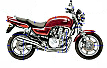 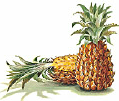 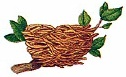 Exercice N° 4 :   Mets en ordre  les lettres  pour écrire un prénom :                                a     -     n     -    i     -    a    -    m .................................................................................  Bon courage   -    